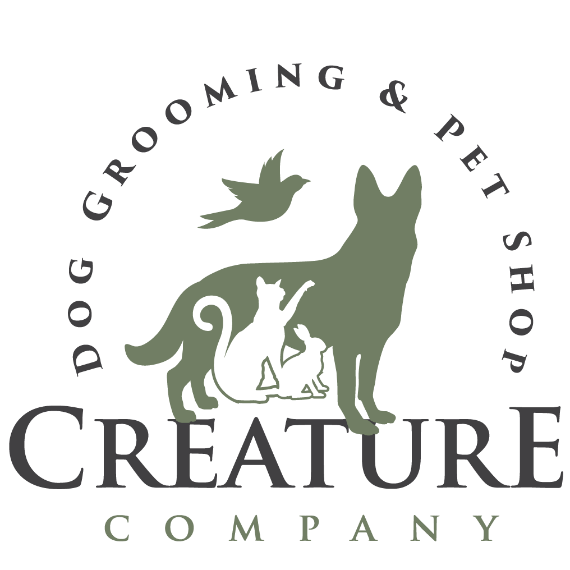 WE ARE HIRINGFull time Dog groomerJoin our small friendly independent business. We are looking for an enthusiastic and hardworking dog groomer to join our team in Wimbledon.    The roleDelivering the highest of dog grooming standards. The required candidate must be able to groom all breeds and be able to hand strip with at least 1 years’ experience. Level 3 City & Guilds qualification desired. Good communication skills are required as you will be dealing with customers and their requests on a daily basis.Ensure the grooming room and its equipment are maintained and high standards are kept through cleanliness, safety and good standards of housekeeping.Weekend working will be required as this is also a retail business selling pet products. Use our grooming database to book dogs for appointments and send email reminders for appointments.The chosen candidate will be a key holder and occasionally required to open and close the shop.Using our EPOS system to handle all transactions. Please apply to riley@creaturecompany.co.uk